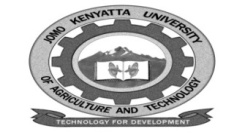 W1-2-60-1-6JOMO KENYATTA UNIVERSITY OF AGRICULTURE AND TECHNOLOGYUNIVERSITY EXAMINATIONS 2014/2015YEAR IV  SEMESTER I  EXAMINATION FOR THE DEGREE OF BACHELOR OF PUBLIC HEALTHIPH 2314:  BUILDING CONSTRUCTION AND TECHNOLOGYDATE:DECEMBER 2014                                                                 TIME: 2 HOURSINSTRUCTIONS:  Answer all questions in section A and any one question in section B.SECTION  A   (48 MARKS)QUESTION ONEa.	Analyze the factors considered when selecting flooring materials for a housing 	project in Kenya.								(6 marks)b.	Describe three types of bonds used in brick work in construction project.											(3 marks)c.	Elaborate three types of materials used in partition walling of buildings. 											(6 marks)d.	With the help of a sketch illustrate a stair case and the details in support of it.											(5 marks)e.	Outline the functions of foundations in construction of buildings.	(10 marks)f.	Using an elaborate sketch outline any three types of roofs.		(6 marks)g.	Illustrate the main merits of flat roofs.					(6 marks)h.	Discuss some of the causes of dampness in building constructions.	(6 marks)SECTION B (22 MARKS)QUESTION TWODiscuss the role of Kenya Bureau of standard in the construction industry in Kenya.											(22 marks)QUESTION THREEWith the help of sketches describe the setting out process of construction projects.											(22 marks)QUESTION FOURDescribe the characteristics of an entrance and exit of a building and its content.											(22 marks)